											June 2022Dear Parent/CarerWhole College Trip to the Cinema BurnleyOn the last day of term, Friday 22 July 2022, there will be a whole college trip to the cinema in Burnley.  All students will be invited, however if your child has any poor behaviour / poor attendance / poor punctuality between now and the cinema trip they may not be able to go and monies will be returned.  Students do NOT need to wear college uniform but should be dressed appropriately for the trip.Students will be expected to make their own way to the cinema by 9.00am but should not arrive before 8.45am.  On the route to the cinema there will be staff to direct students and they will be at key crossing points.  If you are concerned about your child arriving safely to the cinema there will be a group walking from Unity College at 8.30am so your child could join this group.  Any child with mobility issues can either be dropped off by parents / carers at the cinema by 9.00am or will be driven to the cinema from Unity College by mini bus at 8.30am.  Students will have a choice of films to watch, however there will be limit on numbers in each of the cinemas and this will be first come first served.  The total cost for the cinema trip will be £3.50 and will be payable by ParentPay.  If any parent does not have ParentPay please contact Mrs Rae in the finance team to make alternative arrangements.Students will be allowed to bring snacks with them for the film, the kiosks in the cinema will not be open due to the number of children attending the cinema on the day.Once the film has finished students will be allowed to leave for their summer holiday.  We expect that this will be approx. 12noon.  If your child is entitled to a free college meal a grab bag will be available for them when they leave the cinema.Parents / carers are responsible for their child arriving and leaving the cinema.  Please talk to your child about NOT going into Burnley town centre after the cinema and to make their way home immediately.  If your child does not want to attend the cinema trip college will be open and students will be supervised at college.If there is any reason that your child cannot leave college or the cinema at 12 noon provision will be available at Unity College until 3.10pm.  If this is the case please e mail enquiries@unity.lancs.sch.uk to arrange provision after 12noon.Please fill in the attached slip and the medcial form and ask your child to hand it into internal reception once you have paid the £3.50 on ParentPay.Yours sincerely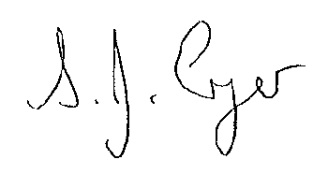 Mrs S CryerHeadteacherREPLY SLIP – CINEMA TRIP FRIDAY 22 JULY 2022Student’s name 	………………….…………………………………………………		PD group………………………I give permission for my child to attend the Cinema trip on Friday 22 July 2022.  I have paid £3.50 for the trip on ParentPay and I attach the filled in medical form with this reply slip.I understand that as a parent / carer I am responsible for my child getting to and from the cinema.I understand that my child must arrive at the cinema by 9.00am but no earlier than 8.45am.I understand that at 12 noon my child will be allowed to leave the cinema for their summer break. Parent / carer signature	……………………………………..…………………………………………….Date 				……………………………………………………………………………………PLEASE RETURN THE REPLY SLIP AND MEDICAL FORM TO INTERNAL RECEPTION BY WEDNESDAY 13 JULY 2022